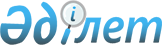 О внесении изменений и дополнений в постановление Правления Агентства Республики Казахстан по регулированию и надзору финансового рынка и финансовых организаций от 27 ноября 2004 года № 330 "Об утверждении Правил представления отчетности юридическими лицами, осуществляющими деятельность по инвестиционному управлению пенсионными активами"
					
			Утративший силу
			
			
		
					Постановление Правления Агентства Республики Казахстан по регулированию и надзору финансового рынка и финансовых организаций от 5 августа 2009 года № 184. Зарегистрировано в Министерстве юстиции Республики Казахстан 9 сентября 2009 года № 5779. Утратило силу постановлением Правления Национального Банка Республики Казахстан от 22 октября 2014 года № 196      Сноска. Утратило силу постановлением Правления Национального Банка РК от 22.10.2014 № 196.      В целях совершенствования нормативных правовых актов, регулирующих деятельность организаций, осуществляющих инвестиционное управление пенсионными активами, Правление Агентства Республики Казахстан по регулированию и надзору финансового рынка и финансовых организаций (далее – Агентство) ПОСТАНОВЛЯЕТ:



      1. Внести в постановление Правления Агентства от 27 ноября 2004 года № 330 «Об утверждении Правил представления отчетности юридическими лицами, осуществляющими деятельность по инвестиционному управлению пенсионными активами» (зарегистрированное в Реестре государственной регистрации нормативных правовых актов под № 3329, опубликованное в 2005 году в Бюллетене нормативных правовых актов центральных исполнительных и иных государственных органов Республики Казахстан, № 20, ст. 186), с изменениями и дополнениями, внесенными постановлением Правления Агентства от 27 августа 2005 года № 310 «О внесении изменений и дополнений в некоторые нормативные правовые акты Республики Казахстан по вопросам регулирования и надзора финансового рынка и финансовых организаций» (зарегистрированным в Реестре государственной регистрации нормативных правовых актов под № 3868), постановлением Правления Агентства от 27 мая 2006 года № 119 «О внесении дополнений в постановление Правления Агентства Республики Казахстан по регулированию и надзору финансового рынка и финансовых организаций от 27 ноября 2004 года № 330 «Об утверждении Правил представления отчетности юридическими лицами, осуществляющими деятельность по инвестиционному управлению пенсионными активами» (зарегистрированным в Реестре государственной регистрации нормативных  правовых актов под № 4258), постановлением Правления Агентства от 30 марта 2007 года № 63 «О внесении изменений и дополнений в постановление Правления Агентства Республики Казахстан по регулированию и надзору финансового рынка и финансовых организаций от 27 ноября 2004 года № 330 «Об утверждении Правил представления отчетности юридическими лицами, осуществляющими деятельность по инвестиционному управлению пенсионными активами» (зарегистрированным в Реестре государственной регистрации нормативных правовых актов под № 4658), следующие изменения и дополнения:



      в Правилах представления отчетности юридическими лицами, осуществляющими деятельность по инвестиционному управлению пенсионными активами, утвержденных указанным постановлением:



      в пункте 1:

      в подпункте 7) знак препинания «.» заменить знаком препинания «;»;

      дополнить подпунктами 8), 9) следующего содержания:

      «8) отчет о формировании резервов (провизий) на покрытие возможных потерь от обесценения ценных бумаг по состоянию на конец последнего календарного дня отчетного периода в соответствии с приложением 8 к настоящим Правилам - в разрезе каждого накопительного пенсионного фонда, чьи пенсионные активы находятся в инвестиционном управлении;

      9) отчет о концентрации инвестиционного портфеля пенсионных активов накопительных пенсионных фондов по видам экономической деятельности по состоянию на конец последнего календарного дня отчетного периода в соответствии с приложением 9 к настоящим Правилам - в разрезе каждого накопительного пенсионного фонда, чьи пенсионные активы находятся в инвестиционном управлении.»;



      пункт 2 изложить в следующей редакции:

      «2. Организация представляет отчетность на электронном носителе ежемесячно, не позднее 18.00 времени города Астаны пятого рабочего дня месяца, следующего за отчетным.

      Организация еженедельно представляет отчетность на электронном носителе в соответствии с приложением 2 к настоящим Правилам, по состоянию на второй рабочий день недели, не позднее 12.00 времени города Астаны третьего рабочего дня недели, следующей за отчетной.»;



      в пункте 2-1 слова «, составляемая ежемесячно,» исключить;



      пункт 2-2 дополнить частью второй следующего содержания:

      «Еженедельная отчетность представляется по адресу F5903205 Финансовой автоматизированной системы транспорта информации.»;



      в приложении 1:

      после строки, порядковый номер 11.3.2, дополнить строкой, порядковый номер 11.3.2-1, следующего содержания:

"                                                                ";

      Примечание дополнить пунктом 12 следующего содержания:

      «12. Резерв отражается один раз в месяц на конец дня даты его формирования.»;



      в приложении 2:

      таблицу «1. Ценные бумаги, разрешенные к приобретению за счет пенсионных активов» столбец «Суммарная текущая стоимость (в тенге)5» после слова «стоимость» дополнить словами «с учетом обесценения»;

      дополнить приложениями 8 и 9 в редакции согласно приложениям 1 и 2 к настоящему постановлению соответственно.



      2. Настоящее постановление вводится в действие по истечении четырнадцати календарных дней со дня его государственной регистрации в Министерстве юстиции Республики Казахстан.



      3. Департаменту стратегии и анализа (Абдрахманов Н.А.):

      1) совместно с Юридическим департаментом (Сарсенова Н.В.) принять меры к государственной регистрации настоящего постановления в Министерстве юстиции Республики Казахстан;

      2) в десятидневный срок со дня государственной регистрации в Министерстве юстиции Республики Казахстан довести настоящее постановление до сведения заинтересованных подразделений Агентства, Объединения юридических лиц «Ассоциация финансистов Казахстана».



      4. Департаменту информационных технологий (Тусупов К.А.) в срок до 1 декабря 2009 года обеспечить доработку Автоматизированной информационной подсистемы «Автоматизация формирования отчетности накопительных пенсионных фондов и профессиональных участников рынка ценных бумаг».



      5. Службе Председателя Агентства (Кенже А.А.) принять меры по опубликованию настоящего постановления в средствах массовой информации Республики Казахстан.



      6. Контроль за исполнением настоящего постановления возложить на заместителя Председателя Агентства Алдамберген А.У.      Председатель                               Е. Бахмутова

Приложение 1              

к постановлению Правления       

Агентства Республики Казахстан    

по регулированию и надзору финансового

рынка и финансовых организаций    

от 5 августа 2009 года № 184     «Приложение 8                 

к Правилам представления отчетности юридическими

лицами, осуществляющими деятельность по   

инвестиционному управлению пенсионными активами 

Отчет о формировании резервов (провизий) на покрытие

возможных потерь от обесценения ценных бумаг

_____________________________________________________________________

(сокращенное наименование организации, осуществляющей инвестиционное

управление пенсионными активами (в родительном падеже), сокращенное

наименование накопительного пенсионного фонда (в родительном падеже)

или сокращенное

_____________________________________________________________________

наименование накопительного пенсионного фонда, самостоятельно

осуществляющего инвестиционное управление пенсионными активами (в

родительном падеже))

по состоянию на "___" ___________ 20 ___ года(тенге)Первый руководитель или лицо, уполномоченное на подписание отчета

_____________________ дата __________________Главный бухгалтер или лицо, уполномоченное на подписание отчета

_______________________ дата ___________________Исполнитель ________________________________ дата ___________________Телефон:_____________________________________Место для печати».

Приложение 2              

к постановлению Правления       

Агентства Республики Казахстан    

по регулированию и надзору финансового

рынка и финансовых организаций    

от 5 августа 2009 года № 184     «Приложение 9            

к Правилам представления отчетности

юридическими лицами, осуществляющими

деятельность по инвестиционному  

управлению пенсионными активами   

Отчет о концентрации инвестиционного портфеля

пенсионных активов накопительных пенсионных фондов

по видам экономической деятельности_____________________________________________________________________

(сокращенное наименование организации, осуществляющей инвестиционное

управление пенсионными активами (в родительном падеже), сокращенное

наименование накопительного пенсионного фонда (в родительном падеже)

_____________________________________________________________________

 или сокращенное наименование накопительного пенсионного фонда,

самостоятельно осуществляющего инвестиционное управление пенсионными

                активами (в родительном падеже))по состоянию на "___" ___________ 20 ___ годаПервый руководитель или лицо, уполномоченное на подписание отчета

_____________________ дата __________________Главный бухгалтер или лицо, уполномоченное на подписание отчета

_______________________ дата ________________Исполнитель ________________________________ дата ___________________

Телефон:_____________________________________Место для печати».
					© 2012. РГП на ПХВ «Институт законодательства и правовой информации Республики Казахстан» Министерства юстиции Республики Казахстан
				11.3.2-1Доходы (расходы), связанные с

восстановлением (формированием) резервов

(провизий) на покрытие возможных потерь

от обесценения ценных бумаг12№

п/пВид

ценной

бумаги и

наимено-

вание ее

эмитентаНацио-

нальный

иденти-

фика-

ционный

номерСуммар-

ная

текущая

стоимо-

сть (на

конец

дня)Необхо-

димый

размер

резервов

(прови-

зий) (в

процен-

тах)Необхо-

димая

сумма

резервов

(прови-

зий)

[(4)*

(5)]Факти-

чески

создан-

ные

резервы

(прови-

зии)Текущая

стоимость

с учетом

обесцене-

ния

[(4)-(7)]123456781.Класси-

фика-

ционная

катего-

рия

ценных

бумаг

"Стан-

дарт-

ная"x0%1.1.1.n.2.Класси-

фика-

ционная

катего-

рия

ценных

бумаг

"Сомни-

тельная 1 кате-

гории" x10%2.1.2.n.3.Класси-

фика-

ционная

катего-

рия

ценных

бумаг

"Сомни-

тельная

2 кате-

гории"x15%3.1.3.n.4.Класси-

фика-

ционная

катего-

рия

ценных

бумаг

"Сомни-

тельная

3 кате-

гории" x25%4.1.4.n.5.Класси-

фика-

ционная

катего-

рия

ценных

бумаг

"Неудов-

летвори-

тельная"x50%5.1.5.n.6.Всегохх№Классификация по видам

экономической

деятельностиБалансовая (текущая)

стоимость финансовых

инструментов

резидентов

Республики Казахстан,

разрешенных к

приобретению за счет

пенсионных активов

(с учетом

начисленного

вознаграждения),

в том числе по

операциям «Обратное

РЕПО» (с учетом

начисленного

вознаграждения),

тыс. тенгеДоля от

пенсион-

ных

активов,

%12341.Сельское, лесное и рыбное

хозяйство2.Горнодобывающая

промышленность и

разработка карьеров3.Обрабатывающая

промышленность4.Электроснабжение, подача

газа, пара и воздушное

кондиционирование5.Водоснабжение,

канализационная система,

контроль над сбором и

распределением отходов6.Строительство7.Оптовая и розничная

торговля, ремонт

автомобилей и мотоциклов8.Транспорт и складирование9.Услуги по проживанию и

питанию10.Информация и связь11.Финансовая и страховая

деятельность11.1.Банки второго уровня11.2.Прочие финансовые

организации12.Операции с недвижимым

имуществом13.Профессиональная, научная

и техническая

деятельность14.Деятельность в области

административного и

вспомогательного

обслуживания15.Государственное

управление и оборона,

обязательное социальное

обеспечение16.Образование17.Здравоохранение и

социальные услуги18.Искусство, развлечения и

отдых19.Предоставление прочих

видов услуг20.Деятельность

экстерриториальных

организаций и органов21.Всего пенсионные активыИтого